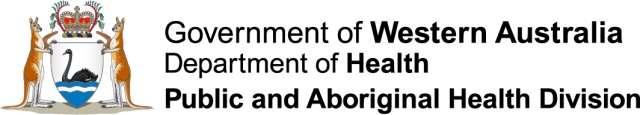 Συμβουλές για υγείαΠαραμείνετε υγιείς όταν είναι ζέστηΌλοιΠίνετε πολλά υγράΠροσπαθήστε να μείνετε μέσα στο σπίτι με ενεργοποιημένο αεριστήρα ή κλιματισμόΑν πρέπει να πάτε έξω, πηγαίνετε νωρίς το πρωί ή αργά το απόγευμα και να μένετεστη σκιάΦορέστε ανοικτού χρώματος, χαλαρά ρούχα και πάρτε μαζί σας καπέλο για να το φοράτε στην ύπαιθροΠάντα χρησιμοποιείτε μπόλικη αντί ηλιακή κρέμα Μην κάνετε πολλή εξάσκηση στην ύπαιθρο όταν είναι πολλή ζέστη Για να σας βοηθήσει να κοιμηθείτε χρησιμοποιείστε νερό από σπρέι στο πρόσωπο και το κορμί σας Συνεχίστε να παίρνετε οποιαδήποτε φάρμακα παίρνετε τακτικά έστω κι αν δεν νιώθετε καλά από την ζέστη.Βρέφη και νεαρά παιδίαΤα βρέφη και τα νεαρά παιδιά πρέπει να παρακολουθούνται προσεκτικά όταν είναι πολλή ζέστη καθώς μπορούν να αρρωστήσουν πολύ γρήγοραΤα αυτοκίνητα μπορούν να γίνουν επικίνδυνα ζεστά – ποτέ σας μην αφήνετε βρέφη, νεαρά παιδιά ή οικιακά ζώα μόνα σε αυτοκίνητο ακόμη και όταν ο κλιματισμός είναι ενεργοποιημένοςΑν είστε έγκυος ή θηλάζετε θα πρέπει να πίνετε περισσότερο νερό παρά συνήθωςΤις ζεστές μέρες να φοράτε πάντα παπούτσια όταν είστε έξω – το έδαφος μπορεί εύκολα να κάψει τα πόδια βρεφών ή νεαρών παιδιώνΗλικιωμένα άτομαΕλέγξετε ηλικιωμένα άτομα τουλάχιστον δυο φορές κάθε μέρα ειδικά αν μένουν μόνοι Βεβαιωθείτε ότι ηλικιωμένα άτομα χρησιμοποιούν τον κλιματισμό τους όταν είναι ζέστη – πάντα ελέγχεται ότι είναι τοποθετημένος στο ‘κρύο’ Το σπίτι σαςΔιατηρήστε το σπίτι σας δροσερό κλείνοντας τις κουρτίνες, παντζούρια και παράθυρα κατά τη διάρκεια της μέραςΑν είναι ασφαλές, ανοίξτε παράθυρα τη νύκτα για να αφήσετε δροσερό αέρα να μπει μέσαΌταν είναι ζέστη, βακτήρια μπορούν μα αναπτυχθούν πολύ γρήγορα σε τρόφιμα και να σας αρρωστήσουν – τηρήστε όλα τα φρέσκα φαγητά στο ψυγείοΤα ζώα μπορούν να υποφέρουν και ακόμη να πεθάνουν σε πολύ ζεστές μέρες γι αυτό κρατήστε τα μέσα στο σπίτι ή βεβαιωθείτε ότι έχουν σκιά στον κήπο και πάντα να τους έχετε μπόλικο νερόΔιατίθεται βοήθειαΑν νομίζετε ότι είστε άρρωστος:Μιλήστε στον τοπικό σας φαρμακοποιό ή τηλεφωνήστε στο Γενικό Γιατρό σαςΤηλεφωνήστε στο healthdirect Australia στο 1800 022 222 Τα ηλικιωμένα άτομα μπορούν να εγγραφούν στο Ερυθρό Σταυρό και ένας εθελοντής θα τηλεφωνά 3 φορές τη μέρα για να ελέγξει αν είστε εντάξει.Γραφτείτε τηλεφωνώντας στο 1800 188 071 Αν είστε άρρωστος πηγαίνετε στο πλησιέστερο σας νοσοκομείο ή τηλεφωνήστε στο000 για ασθενοφόρο. Ευχαριστούμε για το περιεχόμενο την South Australia Health, Κυβέρνηση της Νότιας Αυστραλίας.